  Powiat Białostocki              SAMODZIELNY PUBLICZNY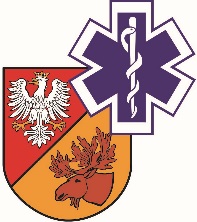                   ZAKŁAD OPIEKI ZDROWOTNEJ W ŁAPACH                  18-100 Łapy, ul. Janusza Korczaka 23                             tel. 85 814 24 38,    85 814 24 39     www.szpitallapy.pl sekretariat@szpitallapy.pl                                                      NIP: 966-13-19-909			            REGON: 050644804										Łapy, 05.08.2020 r.DAO.261.4/ZP/14/2020/PNWszyscy Wykonawcy / Uczestnicy postępowania TREŚĆ PYTAŃ Z UDZIELONYMI ODPOWIEDZIAMI 
Dotyczy: postępowania nr ZP/14/2020/PNZamawiający, Samodzielny Publiczny Zakład Opieki Zdrowotnej w Łapach, działając na podstawie
art. 38 ust. 2 ustawy Prawo zamówień publicznych z dnia 29 stycznia 2004 r. (tj. Dz. U. z  2019 r.,
poz. 1843) w odpowiedzi na wniosek Wykonawców o wyjaśnienie treści SIWZ
w przetargu nieograniczonym dotyczącym Zakupu i dostawy wyposażenia SOR oraz lądowiska
dla śmigłowców LPR na potrzeby SPZOZ w Łapach (Znak postępowania: ZP/14/2020/PN), przekazuje poniżej treść pytań wraz z odpowiedziami:Pytanie nr 1 – Dot. pakietu nr 7. Zestaw komputerowy. Czy Zamawiający dopuszcza kartę wifi na usb? Odpowiedź: Zamawiający dopuszcza.Pytanie nr 2 – Dot. pakietu nr 7. Zestaw komputerowy. Czy zamawiający dopuszcza produkty pochodzące z wyprzedaży producenta i nadwyżek magazynowych? Oferowany sprzęt jest nieużywany, 100% sprawny technicznie i może posiadać drobne ryski na obudowie, które nie są istotne dla działania komputera. Produkt jest nowy i objęty gwarancją producenta.Odpowiedź: Zamawiający nie dopuszcza.Pytanie nr 3 – Dot. pakietu nr 7. Drukarka Laserowa. Czy Zamawiający dopuszcza rozdzielczość druku mniejszą niż 4800x600 dpi?Odpowiedź: Zamawiający dopuszcza.Pytanie nr 4 – Dot. pakietu nr 7. System powiadamiana lub pagery.Jest brak opisanych parametrów i funkcji. Czy Zamawiający w zapisie system powiadamiania lub pagery ma na myśli pager/przywoływacz  używany między innymi w gastronomi? W formularzu asortymentowo-cenowym nie ma takiej pozycji jak pagery a w opisie przedmiotu zamówienia pakiet 7 jest. Czy Zamawiający w pakiecie 7 uwzględnia pagery czy nie?Odpowiedź: Zamawiający informuje, iż omyłkowo w Pakiecie nr 7 został umieszczony przedmiot zamówienia „System powiadamiana lub pagery”. System powiadamiania lub pagery ujęte
są prawidłowo w Pakiecie nr 10. Zamawiający informuje, iż zaktualizował i opublikował
Zał. Nr 3.1 do SIWZ – Opis przedmiotu zamówienia w zakresie Pakietu nr 7 na stronie internetowej Zamawiającego w dniu 05.08.2020 r.Z-ca Dyrektora ds. LecznictwaGrzegorz Roszkowski